Сумська міська радаVIІІ СКЛИКАННЯ     СЕСІЯРІШЕННЯвід                       2022 року №      -МРм. СумиВідповідно до статті 12 Земельного кодексу України, враховуючи протокол засідання постійної комісії з питань архітектури, містобудування, регулювання земельних відносин, природокористування та екології Сумської міської ради від 24.11.2022 № 50, керуючись пунктом 34 частини першої статті 26 Закону України «Про місцеве самоврядування в Україні», Сумська міська рада  ВИРІШИЛА:Внести зміни до рішення Сумської міської ради від 16 лютого 2022 року                         № 2780-МР «Про надання Заїці Петру Костянтиновичу дозволу на розроблення проекту землеустрою щодо відведення у власність земельної ділянки за                   адресою: м. Суми, на території колишнього садівничого кооперативу «Олдиш-86», земельна ділянка № 49, орієнтовною площею до 0,0600 га», а саме замість слів        «на території колишнього садівничого кооперативу «Олдиш-86» записати слова    «на території колишнього садівничого товариства «Фінансист», масиву                  «Олдиш-86», у зв’язку з допущеною технічною помилкою.Сумський міський голова                                                                           О.М. ЛисенкоВиконавець: Клименко Ю.М.Ініціатор розгляду питання –– постійна комісія з питань архітектури, містобудування, регулювання земельних відносин, природокористування та екології Сумської міської ради Проєкт рішення підготовлено Департаментом забезпечення ресурсних платежів Сумської міської радиДоповідач – Клименко Ю.М.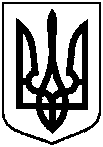 Проєктоприлюднено «__»_____     __2022р Про внесення змін до рішення Сумської міської ради від 16 лютого 2022 року                № 2780-МР «Про надання Заїці Петру Костянтиновичу дозволу на розроблення проекту землеустрою щодо відведення у власність земельної ділянки за адресою: м. Суми, на території колишнього садівничого кооперативу «Олдиш-86», земельна ділянка № 49, орієнтовною площею        до 0,0600 га»